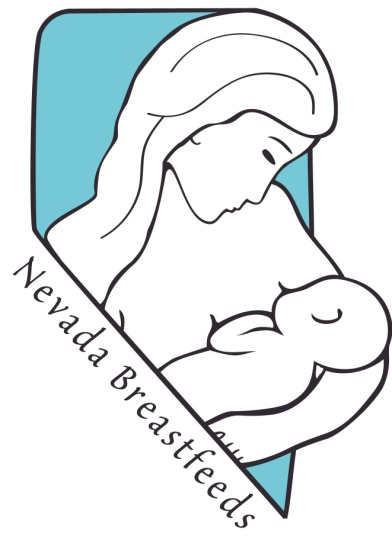 Prenatal Breast-feeding classesBreastfeeding Support GroupBreast pump rental / purchasePrivate Breastfeeding ConsultationsBreastfeeding Supplies orGiftsContact Information Link to Website or Calendar of EventsBanner Churchill Community HospitalYes Monthly 4th TuesdaysStay tuned, support group to come NoYes, see Kendi YatesYes at deliveryLabor and Delivery 867-7232Pediatrics 867-7712*To register for Breastfeeding class, call Kelly Yates 867-7401Babies R US, RenoYesYes - BothYes - Both(775) 825-2229Care Net Pregnancy Care Center of Churchill CountyVariesNoYes,  if earned with pointsNoYes(775) 423-435775 N Ada St Fallon, NV 89406
falloncarenet@yahoo.comKendi Coverston-Yates CMA, CLC NoNoNoYesNoAvailable for private consultationsby appointment: 775-867-7718801 E. Williams Ave. Fallon, NV 89406La Leche League of Northern NevadaNoVariousNoNoNohttp://www.llli.org/help_formhttp://lllnorcal.org/groups/northernnevada.htmlCarsonvalleyLLL@gmail.comKristen 775 473-4809, Danna 775 348-1593Helen (Hablo Espanol) 775 387-0286Nevada WIC –Fallon Office(*WIC participants only)Yes*Yes*Yes* NoYes- Supplies* (775) 423-7067 485 W B St, Fallon, NV 89406Nevadawic.com *Staff are trained in breastfeeding education and support.  Breast pumps are available for many breastfeeding moms, including those who are separated from their infant for medical reasons or if the mother returns to work or school.  Enhanced food packages are offered to breastfeeding moms.